Chủ đề: [Giải toán 6 sách kết nối tri thức với cuộc sống] - Bài 8: Quan hệ chia hết và tính chất.Dưới đây Đọc tài liệu xin gợi ý trả lời Bài 2.4 trang 33 SGK Toán lớp 6 Tập 1 sách Kết nối tri thức với cuộc sống:Giải Bài 2.4 trang 33 Toán lớp 6 Tập 1 Kết nối tri thứcCâu hỏi: Không thực hiện phép tính, hãy cho biết tổng nào sau đây chia hết cho 5?a) 15 + 1 975 + 2 019;b) 20 + 90 + 2 025 + 2 050.Giảia) Vì 15 ⁝ 5; 1975 ⁝ 5 nhưng 2019  5 nên (15 + 1 975 + 2 019) 5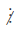 Kết luận: Vậy tổng 15 + 1 975 + 2 019 không chia hết cho 5.b) Vì 20 ⁝ 5; 90 ⁝ 5; 2025 ⁝ 5; 2050 ⁝ 5 nên (20 + 90 + 2 025 + 2 050) ⁝ 5Kết luận: Vậy tổng 20 + 90 + 2 025 + 2 050 chia hết cho 5.-/-Vậy là trên đây Đọc tài liệu đã hướng dẫn các em hoàn thiện phần giải bài tập SGK Toán 6 Kết nối tri thức: Bài 2.4 trang 33 SGK Toán 6 Tập 1. Chúc các em học tốt.